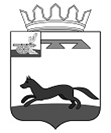 ТЕРРИТОРИАЛЬНАЯ ИЗБИРАТЕЛЬНАЯ  КОМИССИЯМУНИЦИПАЛЬНОГО  ОБРАЗОВАНИЯ«ХИСЛАВИЧСКИЙ  РАЙОН»  СМОЛЕНСКОЙ  ОБЛАСТИПОСТАНОВЛЕНИЕот 29 мая 2023 года                                                                                             №29/76пгт. ХиславичиО назначении председателей участковых избирательных комиссий избирательных участков №703-708, №710-712, №714-716, №№ 720, 721, образованных на территории муниципального образования «Хиславичский район» Смоленской областиВ соответствии с пунктом 7 статьи 28 Федерального закона «Об основных гарантиях избирательных прав и права на участие в референдуме граждан Российской Федерации», пунктом 8 статьи 5 областного закона от 24 апреля 2003 года № 12-з «Об избирательных комиссиях, комиссиях референдума в Смоленской области», на основании постановления территориальной избирательной комиссии муниципального образования «Хиславичский район» Смоленской области, от 29 мая 2023 года №29/75 «О формировании участковых избирательных комиссий избирательных участков №703-708, №710-712, №714-716, №№720, 721, образованных на территории муниципального образования» «Хиславичский район» Смоленской области, рассмотрев предложения по кандидатурам для назначения председателями участковых избирательных комиссий, территориальная избирательная комиссия «Хиславичский район» Смоленской областиПОСТАНОВИЛА:Назначить председателями участковых избирательных комиссий избирательных участков №703-708, №710-712, №714-716, №№ 720, 721, образованных на территории муниципального образования «Хиславичский район» Смоленской области членов участковых избирательных комиссий с правом решающего голоса согласно прилагаемому списку.Председателям участковых избирательных комиссий, назначенным настоящим постановлением, созвать первые заседания участковых избирательных комиссий 7 июня 2023 года.                  Направить настоящее постановление в соответствующие участковые избирательные комиссии.Направить настоящее постановление в избирательную комиссию Смоленской области для размещения на официальном сайте избирательной комиссии Смоленской области в информационно телекоммуникационной сети «Интернет» и опубликования в сетевом издании избирательной комиссии Смоленской области «PROвыборы.info».Опубликовать настоящее постановление в районной газете «Хиславичские известия» и на сайте Администрации муниципального образования «Хиславичский район» Смоленской области.Приложениек постановлению территориальной избирательной комиссии муниципального образования «Хиславичский район» Смоленской областиот «29» мая 2023 года  №29/76Список председателей участковых избирательных комиссийизбирательных участков №703-708, №710-712, №714-716, №№ 720, 721, образованных на территории муниципального образования »Хиславичский район» Смоленской областиПредседатель комиссии	Н.И. КалистратоваСекретарь комиссии    Н.В.Мирная№п/п№ избирательного участкаФамилия, имя, отчество1231.703Хаметова Татьяна Николаевна2.704Штанчаева Ирина Ивановна3.705Боровская Тамара Ивановна4.706Симоненкова Людмила Ивановна5.707Максименкова Юлия Владимировна6.708Решетнева Ольга Сергеевна7.710Кондратенкова Нина Петровна8.711Кирпиченкова Ольга Александровна9.712Данилова Елена Михайловна10.714Чижевская Татьяна Николаевна11.715Рябенкова Валентина Ивановна12.716Супоненкова Олеся Алексеевна13.720Новикова Любовь Александровна14.721Дудкина Оксана Михайловна